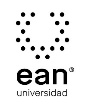 FICHA TÉCNICA DE CONSTRUCCIÓN DEL ÍTEMFICHA TÉCNICA DE CONSTRUCCIÓN DEL ÍTEMNo. Ítem: 1No. Ítem: 1No. Ítem: 1DATOS DEL ÍTEMDATOS DEL ÍTEMDATOS DEL AUTORPrograma académico: Estudios y Gestión CulturalPrograma académico: Estudios y Gestión CulturalPrueba: Economía y CulturaPrueba: Economía y CulturaPrueba: Economía y CulturaPrueba: Economía y CulturaPrueba: Economía y CulturaPrueba: Economía y CulturaÍTEM: COMPETENCIA ESPECÍFICA, CONTEXTO, ENUNCIADO Y OPCIONES DE RESPUESTAÍTEM: COMPETENCIA ESPECÍFICA, CONTEXTO, ENUNCIADO Y OPCIONES DE RESPUESTAÍTEM: COMPETENCIA ESPECÍFICA, CONTEXTO, ENUNCIADO Y OPCIONES DE RESPUESTACompetencia específica señalada en el syllabus, que evalúa este ítem:Comprende los conceptos económicos relacionados con la economía cultural y la economía creativa.Competencia específica señalada en el syllabus, que evalúa este ítem:Comprende los conceptos económicos relacionados con la economía cultural y la economía creativa.Competencia específica señalada en el syllabus, que evalúa este ítem:Comprende los conceptos económicos relacionados con la economía cultural y la economía creativa.CONTEXTO - Caso - situación problémica:A continuación, se muestra un ejemplo de cómo, en el caso de los festivales, un aumento salarial no corresponde a un aumento de la productividad, en contraste a lo que sucede con otros bienes y servicios.Hoy se necesita el mismo número de músicos para tocar un cuarteto de Beethoven que el que se necesitaba en el siglo XIX; la productividad de las presentaciones de música clásica no ha aumentado, pero los salarios reales sí.CONTEXTO - Caso - situación problémica:A continuación, se muestra un ejemplo de cómo, en el caso de los festivales, un aumento salarial no corresponde a un aumento de la productividad, en contraste a lo que sucede con otros bienes y servicios.Hoy se necesita el mismo número de músicos para tocar un cuarteto de Beethoven que el que se necesitaba en el siglo XIX; la productividad de las presentaciones de música clásica no ha aumentado, pero los salarios reales sí.CONTEXTO - Caso - situación problémica:A continuación, se muestra un ejemplo de cómo, en el caso de los festivales, un aumento salarial no corresponde a un aumento de la productividad, en contraste a lo que sucede con otros bienes y servicios.Hoy se necesita el mismo número de músicos para tocar un cuarteto de Beethoven que el que se necesitaba en el siglo XIX; la productividad de las presentaciones de música clásica no ha aumentado, pero los salarios reales sí.ENUNCIADO:La situación descrita (y ejemplificada) anteriormente corresponde a:ENUNCIADO:La situación descrita (y ejemplificada) anteriormente corresponde a:ENUNCIADO:La situación descrita (y ejemplificada) anteriormente corresponde a:Opciones de respuesta
a. Efecto multiplicador del dinero.b. La Ley de Say.c. La enfermedad de costes.d. Efecto sustitución.Opciones de respuesta
a. Efecto multiplicador del dinero.b. La Ley de Say.c. La enfermedad de costes.d. Efecto sustitución.Opciones de respuesta
a. Efecto multiplicador del dinero.b. La Ley de Say.c. La enfermedad de costes.d. Efecto sustitución.Opciones de respuesta
a. Efecto multiplicador del dinero.b. La Ley de Say.c. La enfermedad de costes.d. Efecto sustitución.Opciones de respuesta
a. Efecto multiplicador del dinero.b. La Ley de Say.c. La enfermedad de costes.d. Efecto sustitución.Opciones de respuesta
a. Efecto multiplicador del dinero.b. La Ley de Say.c. La enfermedad de costes.d. Efecto sustitución.Opciones de respuesta
a. Efecto multiplicador del dinero.b. La Ley de Say.c. La enfermedad de costes.d. Efecto sustitución.Opciones de respuesta
a. Efecto multiplicador del dinero.b. La Ley de Say.c. La enfermedad de costes.d. Efecto sustitución.Opciones de respuesta
a. Efecto multiplicador del dinero.b. La Ley de Say.c. La enfermedad de costes.d. Efecto sustitución.JUSTIFICACIÓN DE OPCIONES DE RESPUESTAJUSTIFICACIÓN DE OPCIONES DE RESPUESTAJUSTIFICACIÓN DE OPCIONES DE RESPUESTAPor qué NO es a: porque la oferta monetaria provocado por un aumento del dinero del banco central en una unidad. No corresponde a lo descrito en el ejemplo.Por qué NO es a: porque la oferta monetaria provocado por un aumento del dinero del banco central en una unidad. No corresponde a lo descrito en el ejemplo.Por qué NO es a: porque la oferta monetaria provocado por un aumento del dinero del banco central en una unidad. No corresponde a lo descrito en el ejemplo.Por qué NO es b: porque esta ley afirma que toda oferta crea su propia demanda, lo cual no corresponde a la situación descrita antes.	Por qué NO es b: porque esta ley afirma que toda oferta crea su propia demanda, lo cual no corresponde a la situación descrita antes.	Por qué NO es b: porque esta ley afirma que toda oferta crea su propia demanda, lo cual no corresponde a la situación descrita antes.	Por qué NO es d: porque este efecto corresponde a la variación que experimenta el consumo de un bien cuando varía su precio y se mantiene constante el nivel de utilidad. No corresponde a lo descrito anteriormente.Por qué NO es d: porque este efecto corresponde a la variación que experimenta el consumo de un bien cuando varía su precio y se mantiene constante el nivel de utilidad. No corresponde a lo descrito anteriormente.Por qué NO es d: porque este efecto corresponde a la variación que experimenta el consumo de un bien cuando varía su precio y se mantiene constante el nivel de utilidad. No corresponde a lo descrito anteriormente.CLAVE Y JUSTIFICACIÓN.
La clave es c. PORQUE Esta se refiere a que un aumento salarial que no corresponde a un incremento de productividad como respuesta al aumento de salarios de otros empleos que sí experimentaron un crecimiento de la productividad.CLAVE Y JUSTIFICACIÓN.
La clave es c. PORQUE Esta se refiere a que un aumento salarial que no corresponde a un incremento de productividad como respuesta al aumento de salarios de otros empleos que sí experimentaron un crecimiento de la productividad.CLAVE Y JUSTIFICACIÓN.
La clave es c. PORQUE Esta se refiere a que un aumento salarial que no corresponde a un incremento de productividad como respuesta al aumento de salarios de otros empleos que sí experimentaron un crecimiento de la productividad.ESPECIFICACIONES DE DISEÑO: DIBUJOS, ECUACIONES Y / O GRÁFICOS:ESPECIFICACIONES DE DISEÑO: DIBUJOS, ECUACIONES Y / O GRÁFICOS:ESPECIFICACIONES DE DISEÑO: DIBUJOS, ECUACIONES Y / O GRÁFICOS: